"Where children are at the heart of every decision to inspire brighter futures"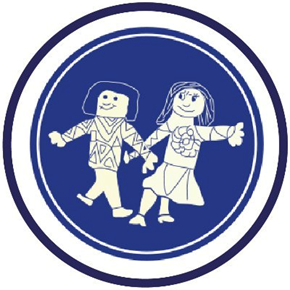 Respect, Responsibility, Recognition and ResilienceScience, the British Values and SMSCAt Girnhill Infant School, we are currently developing our British Values and SMSC in science by:British Values in Science:Individual liberty – At Girnhill Infant School, all children are encouraged and supported to become independent learners in which they are supported in sharing their own opinions, ideas and answers to questions.  In science, all children are encouraged to investigate, experiment and make the right choices in a safe, supporting environment. Our science lessons also encourage children to show initiative, listen and respect the views of their peers and to understand how they can contribute positively as individuals.  Democracy – We learn through our science lessons to take into consideration the views and opinions of our peers and the adults in school.  We know to take turns and listen to instructions from others. Mutual Respect –When learning and investigating during science lessons, we collaborate and work respectfully with our peers; supporting each other and sharing our ideas and opinions. We discuss our findings and respect each other’s work often offering support and advice to others. Tolerance – At Girnhill, our science learning underpins the value that other people may have different ideas of beliefs to ones self and that they should be accepted and tolerated without discrimination or predujice. To do this, we look at many scientific discoveries which have come from other cultures and discuss how religious beliefs often compete with scientific understanding. We learn to be resepctful of these beliefs, appreciate and understand them.The Rule of Law -  At Girnhill, we learn and understand the importance safety and rules when working scientifcally. We do this by ensuring that we follow our safety rules and we allow children to understand the consequences of their actions, which in turn helps students apply this understanding to their own lives.SMSCSpiritual –At Girnhill, children show their spiritual development through their ability to reflect on their own beliefs and those of others. Children are encouraged and supported to create and build their own perspectives and opinions. They do this through looking into and examining a range of scientific discoveries and carrying out their own investigations. At Girnhill, children are taught to respect different beliefs, faiths, and feelings that compete with scientific understanding. All children are encouraged and empowered to use their imaginations and creativity to further develop their learning and understanding. Moral –Through our scientific investigations and scientific enquiry at Girnhill, students are supported to recognise the differences between right and wrong. They are encouraged to follow science specific safety rules and are to respect the rules that have been put in place. All children understand the consequences of their behaviours and actions if they do not follow these safety rules. By showing respect and understanding of the safety rules that we have in science, the children can apply this knowledge to their own lives.  Social –During the teaching of science, children are able to use a wide range of social skills.  During scientific investigations, children often demonstrate teamwork and collaboration with their peers. By working collaboratively, this gives children the opportunity to socialise with children from different religious, ethnic and socio-economic backgrounds. By encouraging children to be reflective, critical, curious and resilient in this subject, the children demonstrate skills and attitudes that will allow them to participate fully in all areas of school life and outside of school.  Cultural – At Girnhill, discussions in science allow all children to understand and develop an understanding and appreciation of the wide range of cultural influences that have shaped scientific discoveries and investigations around the world.  Science provides children with the opportunities to explore their own interests and improves their understanding of the world around them.